В Е С Т Н И Кправовых актов органов местного самоуправлениямуниципального образования «Карамас-Пельгинское»№ 38 06 марта 2018 годаОфициальное изданиеосновано в мае 2009 годаУдмуртская Республика, Киясовский район, д. Карамас-Пельга, 2018 год Вестник правовых актов органов местного самоуправления муниципального образования «Карамас-Пельгинское» издается в соответствии с решением Совета депутатов муниципального образования «Карамас-Пельгинское» от 06.05.2009 № 32 «Об учреждении средства массовой информации «Вестник правовых актов Карамас-Пельгинское».                                                 С О Д Е Р Ж А Н И Е: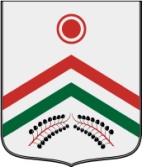 СОВЕТ ДЕПУТАТОВ МУНИЦИПАЛЬНОГО ОБРАЗОВАНИЯ «КАРАМАС-ПЕЛЬГИНКОЕ»РЕШЕНИЕ О внесении изменений в решение Совета депутатов  муниципального образования «Карамас-Пельгинское»  от 25.12.2017 г. № 34«  О бюджете муниципального образования  «Карамас-Пельгинское» на 2018 год и на плановый период 2019 и 2020 годов»Принято Советом депутатов                                                                                         26 января  2018 годаМО «Карамас-Пельгинское»д.Карамас-Пельга           В связи с поступлением в бюджет муниципального образования «Карамас-Пельгинское» дополнительных доходов, в   соответствии со ст. 25 Устава муниципального образования «Карамас-Пельгинское», Положением о бюджетном процессе в муниципальном образовании «Карамас-Пельгинское»  Совет депутатов                   РЕШАЕТ:	                  1. Внести следующие изменения в решение Совета депутатов муниципального образования «Карамас-Пельгинское» от 25.12.2017 № 34 «О бюджете муниципального образования «Карамас-Пельгинское» на 2018 год и на плановый период 2019 и 2020 годов»:1. в пункте 1:  		              - в подпункте 2 цифры «2177,8» заменить цифрами «2352,8»,  - в подпункте 4  цифры «0» заменить цифрами «175,0»    2. Внести изменения в приложения 1,5,6,7  к вышеназванному решению (прилагаются).    3.  Настоящее решение вступает в силу со дня его принятия    4. Опубликовать настоящее решение в Вестнике правовых актов органов местного самоуправления муниципального образования «Карамас-Пельгинское».Глава муниципального образования	   «Карамас-Пельгинское»                                                                                          Г.Р. Бигбашевд. Карамас-Пельга26 января 2018 года№40СОВЕТ ДЕПУТАТОВ МУНИЦИПАЛЬНОГО ОРБРАЗОВАНИЯ«КАРАМАС-ПЕЛЬГИНСКОЕ»Р Е Ш Е Н И ЕО повышении должностного оклада  Главы  муниципального образования «Карамас-Пельгинское»Принято советом депутатовМО «Карамас-Пельгинское»                                                       26 января 2018 года	д.Карамас-ПельгаВ соответствии с постановлением Правительства Удмуртской Республики 
от 16.01.2018 №1 «О повышении денежного содержания (оплаты труда) работников органов государственной власти Удмуртской Республики и органов местного самоуправления в Удмуртской Республике» ст. 34 Устава муниципального образования «Карамас-Пельгинское» Совет депутатов муниципального образования «Карамас-Пельгинское» РЕШАЕТ:1. Повысить в 1,04 раза размер должностного оклада Главы муниципального образования «Карамас-Пельгинское», установленный решением  Совета депутатов муниципального образования «Карамас-Пельгинское» от 05.09.2008 года № 18 (в редакции решения от 10.12.2012 № 27, от 17.10.2013 №60, от 18.12.2014 №98, от 22.03.2017  №21) «О денежном содержании Главы муниципального образования «Карамас-Пельгинское ».2. Установить, что при повышении должностного оклада Главы муниципального образования «Карамас-Пельгинское» его размер подлежит округлению до десяти рублей в сторону увеличения.3. Настоящее решение вступает в силу со дня его принятия и распространяется на правоотношения, возникшие с 1 января 2018 года.4. Опубликовать настоящее решение в Вестнике правовых актов органов местного самоуправления муниципального образования «Карамас-Пельгинское».Глава муниципального образования «Карамас-Пельгинское»                                                                                          Г.Р. Бигбашевд. Карамас-Пельга 26 января 2018 года№ 41Совет депутатов муниципального образования "Карамас-Пельгинское" Р Е Ш Е Н И ЕО повышении денежного содержания муниципальных служащих муниципального образования «Карамас-Пельгинское»Принято Советом депутатов                                                                         26 января 2018 годамуниципального образования «Карамас-Пельгинское»д.Карамас-ПельгаВ соответствии с постановлением Правительства Удмуртской Республики от 16.01.2018 №1 «О повышении денежного содержания (оплаты труда) работников органов государственной власти Удмуртской Республики и органов местного самоуправления в Удмуртской Республике», ст.34 Устава муниципального образования «Карамас-Пельгинское», Совет депутатов муниципального образования «Карамас-Пельгинское»РЕШАЕТ:Повысить в 1,04 раза размер должностного оклада  муниципального служащего муниципального образования «Карамас-Пельгинское», установленный решением Совета депутатов муниципального образования «Карамас-Пельгинское» от 20.11.2008 № 15 (в редакции решений от 20.08.2012 № 16, от 10.12.2012 №28 , от 05.06.2013 № 45, от 09.09.2014 № 84, от 18.12.2014 № 99)«Об оплате труда муниципальных служащих муниципального образования «Карамас-Пельгинское».Повысить в 1,04 раза размеры ежемесячных надбавок за классный чин муниципальных служащих муниципального образования "Карамас-Пельгинское", установленные решением Совета депутатов муниципального образования "Карамас-Пельгинское" от 23.03.2010 №57  ( в редакции изменений от 10.12.2012 №26) «Об утверждении размеров ежемесячных надбавок к должностному окладу за классный чин муниципальных служащих в муниципальном образовании «Карамас-Пельгинское»».Установить, что при повышении должностного  оклада, классного чина  муниципального служащего муниципального образования «Карамас-Пельгинское» его размер подлежит округлению до десяти рублей в сторону увеличения. Настоящее решение вступает в силу со дня его принятия и распространяется на правоотношения, возникшие с 1 января 2018 года.Опубликовать настоящее решение в Вестнике правовых актов органов местного самоуправления муниципального образования «Карамас-Пельгинское».Глава муниципального образования  "Карамас-Пельгинское"                                                                          Г.Р.Бигбашев д. Карамас-Пельга26 января2018 года№ 42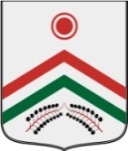 АДМИНИСТРАЦИЯ МУНИЦИПАЛЬНОГО ОБРАЗОВАНИЯ«КАРАМАС-ПЕЛЬГИНСКОЕ» КИЯСОВСКОГО РАЙОНА УДМУРТСКОЙ РЕСПУБЛИКИПОСТАНОВЛЕНИЕ18 января 2018 года	                                                                                                          №6д. Карамас-ПельгаОб определении видов обязательных работ иперечня организаций, в которых лица, которымназначено административное наказание в видеобязательных работ, отбывают наказание     В соответствии с частью 2 статьи 14.1 Федерального закона «Об общих принципах организации местного самоуправления в Российской Федерации», частью 2 статьи 32.13 Кодекса Российской Федерации об административных правонарушениях, ст. 34 Устава МО «Карамас-Пельгинское»ПОСТАНОВЛЯЮ:Определить по согласованию с Киясовским районным отделом судебных приставов УФССП по Удмуртской Республике виды обязательных работ (Приложение 1). Определить перечень организаций, в которых лица которым назначено административное наказание в виде обязательных работ, отбывают наказание. (Приложение 2).Направить настоящее постановление в Сарапульский межмуниципальный филиал ФКУ УИИ УФСИН России по Удмуртской Республике.Считать утратившим силу Постановление администрации муниципального образования «Карамас-Пельгинское» «Об определении видов обязательных работ и перечня организации, в которых лица, которым назначено административное наказание в виде обязательных работ, отбывают наказание» от 27 ноября 2015 года №43.Опубликовать настоящее постановление в Вестнике правовых актов органов местного самоуправления муниципального образования  «Карамас-Пельгинское».Глава муниципального образования«Карамас-Пельгинское»                                                                              Г.Р. Бигбашев 	Приложение 1Перечень видов обязательных работБлагоустройство территории населенияОзеленение территорииОчистка территории поселения от бытового мусораОбустройство контейнерных площадокОчистка территорий предприятий и учреждений от снега и мусораОчистка территорий населенных пунктов от снега и мусораСкашивание травы на территории поселенияРемонт пожарных водоемовРемонт спортивных площадок и  инвентаря в образовательных учрежденияхОбустройство детских спортивных площадок, катков, стадионов.Уборка территорий кладбищСоциальная помощь нуждающимсяРемонт дорог и придорожных участков. Вырубка кустарников и нежелательной растительностиПриложение 2Перечень организаций, в которых лица, которым назначено административное наказание в виде обязательных работ, отбывают наказаниеАдминистрация муниципального образования «Карамас-Пельгинское», ул. Гагарина 17аООО  «Русская нива»,  с. Подгорное, Ленина 35а, (по согласованию),БУЗ МЗ «Киясовская районная больница МЗ УР», Карамас-Пельгинский ФАП, ул. 50 лет Октября д.20б , Байсарский ФАП, Унур-Киясовский ФАП (по согласованию)МБОУ «Карамас-Пельгинская СОШ», д. Карамас-Пельга, ул. Гагарина, 17а, (по согласованию)Карамас-Пельгинский ЦСДК, д. Карамас-Пельга, ул. Гагарина, 16а ,(по согласованию).МБУК «Центр удмуртской культуры», д. Карамас-Пельга, ул. 50 лет Октября, 22, (по согласованию).Адрес редакции:427845, Удмуртская Республика, Киясовский район, д. Карамас-Пельга, ул. Гагарина д.17аТелефон  89585529620_____________________________________________________________________Подписано в печать 06.03.2018 г.Тираж 5 экз.	___________________________________________________________________Отпечатано в Совете депутатов муниципального образования «Карамас-Пельгинское»427845, Удмуртская Республика, Киясовский район, д. Карамас-Пельга, ул. Гагарина д.17аРЕШЕНИЯ СОВЕТА ДЕПУТАТОВСтр.О внесении изменений в решение Совета депутатов  муниципального образования «Карамас-Пельгинское»  от 25.12.2017 г. № 34«  О бюджете муниципального образования  «Карамас-Пельгинское» на 2018 год и на плановый период 2019 и 2020 годов»2О повышении должностного оклада  Главы  муниципального образования «Карамас-Пельгинское»6О повышении денежного содержания муниципальных служащих муниципального образования «Карамас-Пельгинское»7ПОСТАНОВЛЕНИЯОб определении видов обязательных работ и перечня организаций, в которых лица, которым назначено административное наказание в виде обязательных работ, отбывают наказание8Изменения в Приложение 1- доходык  решению Совета депутатовмуниципального образования "Карамас - Пельгинское"Киясовского районаот 25.12.2017 года  № 34Доходы бюджета муниципального образования "Карамас Пельгинское" на 2018 годДоходы бюджета муниципального образования "Карамас Пельгинское" на 2018 годДоходы бюджета муниципального образования "Карамас Пельгинское" на 2018 годДоходы бюджета муниципального образования "Карамас Пельгинское" на 2018 годДоходы бюджета муниципального образования "Карамас Пельгинское" на 2018 годДоходы бюджета муниципального образования "Карамас Пельгинское" на 2018 годКод БКДКод БКДКод БКДКод БКДНаименованиеСумма изменений(+,-)ИТОГО ДОХОДОВ0ДЕФИЦИТ(-) ПРОФИЦИТ(+)-175БАЛАНС175Изменения в приложение 1- расходы к решению Совета депутатовМуниципального образования "Карамас Пельгинское"Киясовского района Удмуртской Республикиот 25.12.2017 года  № 34Функциональная классификация расходов бюджета муниципального образования "Карамас Пельгинское" на 2018 годФункциональная классификация расходов бюджета муниципального образования "Карамас Пельгинское" на 2018 годФункциональная классификация расходов бюджета муниципального образования "Карамас Пельгинское" на 2018 годФункциональная классификация расходов бюджета муниципального образования "Карамас Пельгинское" на 2018 годтыс. руб.РазделПодразделСумма изменений (+,-)0100Общегосударственные вопросы1750113Другие общегосударственные вопросы175Итого175Всего расходов175Изменения в приложение № 5к решению Совета депутатовМуниципального образования "Карамас Пельгинское"Киясовского района от 25.12.2017 года  № 34Ведомственная структура расходов бюджета поселения "Карамас Пельгинское" Киясовского района на 2018 годВедомственная структура расходов бюджета поселения "Карамас Пельгинское" Киясовского района на 2018 годВедомственная структура расходов бюджета поселения "Карамас Пельгинское" Киясовского района на 2018 годВедомственная структура расходов бюджета поселения "Карамас Пельгинское" Киясовского района на 2018 годВедомственная структура расходов бюджета поселения "Карамас Пельгинское" Киясовского района на 2018 годВедомственная структура расходов бюджета поселения "Карамас Пельгинское" Киясовского района на 2018 годВедомственная структура расходов бюджета поселения "Карамас Пельгинское" Киясовского района на 2018 годтыс. руб.НазваниеГлаваРазделПодразделЦелевая статьяВид расходовСумма изменений (+,-)Администрация муниципального образования "Карамас-Пельгинское"503175Общегосударственные вопросы50301175Другие общегосударственные вопросы5030113175Непрограммные направления деятельности50301139900000000175Выполнение других обязательств государства за счет местного бюджета50301139900060180175Прочая закупка товаров, работ и услуг для обеспечения государственных (муниципальных) нужд50301139900060180244175ИтогоИтогоИтогоИтогоИтогоИтого175Всего расходовВсего расходовВсего расходовВсего расходовВсего расходовВсего расходов175Изменения в приложение № 6к решению Совета депутатовМуниципального образования "Карамас- Пельгинское"Киясовского района от 25.12.2017 года  № 34Предельные ассигнования из бюджета муниципального образования "Карамас Пельгинское" за 2018 год по разделам, подразделам, целевым статьям, группам (группам и подгруппам) видов расходов классификации расходов бюджетов Российской Федерации"Предельные ассигнования из бюджета муниципального образования "Карамас Пельгинское" за 2018 год по разделам, подразделам, целевым статьям, группам (группам и подгруппам) видов расходов классификации расходов бюджетов Российской Федерации"Предельные ассигнования из бюджета муниципального образования "Карамас Пельгинское" за 2018 год по разделам, подразделам, целевым статьям, группам (группам и подгруппам) видов расходов классификации расходов бюджетов Российской Федерации"Предельные ассигнования из бюджета муниципального образования "Карамас Пельгинское" за 2018 год по разделам, подразделам, целевым статьям, группам (группам и подгруппам) видов расходов классификации расходов бюджетов Российской Федерации"Предельные ассигнования из бюджета муниципального образования "Карамас Пельгинское" за 2018 год по разделам, подразделам, целевым статьям, группам (группам и подгруппам) видов расходов классификации расходов бюджетов Российской Федерации"тыс.руб.Наименование расходовРаздел, подразделЦелевая статьяВид расходовСумма изменений (+,-)Общегосударственные вопросы0100175Другие общегосударственные вопросы0113175Непрограммные направления деятельности01139900000000175Выполнение других обязательств государства за счет местного бюджета01139900060180175Прочая закупка товаров, работ и услуг для обеспечения государственных (муниципальных) нужд01139900060180244175ИтогоИтогоИтогоИтого175Всего расходовВсего расходовВсего расходовВсего расходов175Изменения в приложение № 7к решению Совета депутатовМуниципального образования "Карамас-Пельгинское"Киясовского района от 25.12.2017 года  № 34Предельные ассигнования из бюджета муниципального образования "Карамас Пельгинское"  на 2018 год по целевым статьям (государственным программам и непрограммным направлениям деятельности), группам (группам и подгруппам) видов расходов классификации расходов бюджетов Российской Федерации"Предельные ассигнования из бюджета муниципального образования "Карамас Пельгинское"  на 2018 год по целевым статьям (государственным программам и непрограммным направлениям деятельности), группам (группам и подгруппам) видов расходов классификации расходов бюджетов Российской Федерации"Предельные ассигнования из бюджета муниципального образования "Карамас Пельгинское"  на 2018 год по целевым статьям (государственным программам и непрограммным направлениям деятельности), группам (группам и подгруппам) видов расходов классификации расходов бюджетов Российской Федерации"Предельные ассигнования из бюджета муниципального образования "Карамас Пельгинское"  на 2018 год по целевым статьям (государственным программам и непрограммным направлениям деятельности), группам (группам и подгруппам) видов расходов классификации расходов бюджетов Российской Федерации"тыс.руб.Наименование расходовЦелевая статьяВид расходовСумма изменений (+,)Непрограммные направления деятельности9900000000175Выполнение других обязательств государства за счет местного бюджета9900060180175Прочая закупка товаров, работ и услуг для обеспечения государственных (муниципальных) нужд9900060180244175ИтогоИтогоИтого175Всего расходовВсего расходовВсего расходов175Согласованоначальник отдела судебных приставов УФССП по Удмуртской РеспубликеУтвержденПостановлением Администрации муниципальногоОбразования «Карамас-Пельгинское»от 18.01.2018г. №6               Б.Б.Синицин